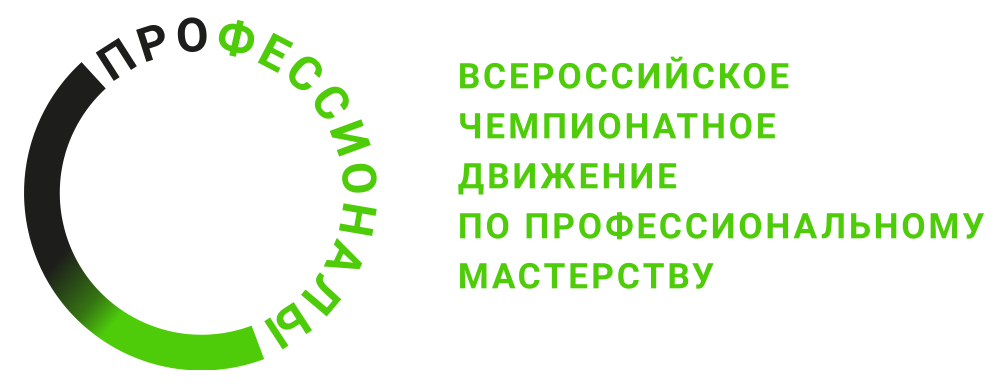 ПРОГРАММА ПРОВЕДЕНИЯНАЗВАНИЕ ЧЕМПИОНАТАпо компетенции «Разработка виртуальных миров» основная категорияОбщая информацияОбщая информацияПериод проведенияМесто проведения и адрес площадкиФИО Главного экспертаКонтакты Главного экспертаД-3 «День соревнований» 00.00.2024 г.Д-3 «День соревнований» 00.00.2024 г.09:00-18:00Застройка площадки проведения чемпионатаД-2 «День соревнований» 00.00.2024 г.Д-2 «День соревнований» 00.00.2024 г.09:00 – 10:00Регистрация экспертов на площадке.10:00 – 11:00Инструктаж по ТБ и ОТ экспертов. Ознакомление с нормативной и конкурсной документацией. Распределение ролей экспертов на чемпионате.11:00 – 12:00Утверждение конкурсного задания, внесение 30% изменений.12:00 – 13:00Обед (перерыв)13:00 – 14:00Блокировка критериев оценки в ЦСО. Подписание протоколов.Д-1 «День соревнований» 00.00.2024 г.Д-1 «День соревнований» 00.00.2024 г.14:00 – 14:30Регистрация конкурсантов на площадке.14:30 – 15:00Инструктаж по ТБ и ОТ конкурсантов. Ознакомление с нормативной и конкурсной документацией. Жеребьёвка рабочих мест на площадке.15:00 – 18:00Знакомство с рабочими местами, приемка рабочих мест участниками.18:00 – 19:00Общие организационные вопросы. Д1 «День соревнований» 00.00.2024 г.Д1 «День соревнований» 00.00.2024 г.09:00 – 10:00Регистрация экспертов-компатриотов и конкурсантов.10:00 – 10:30Инструктаж по ТБ и ОТ, знакомство с конкурсным заданием.10:30 – 11:00Бриффинг.11:00 – 14:00Выполнение задания модуль А (3 часа)14:00 – 15:00Обед (перерыв)15:00 – 18:00Выполнение задания модуль А (3 часа)18:15 – 19:00Демонстрация работ участниками.19:00 – 22:00Проверка работ экспертами. Внесение оценок в ЦСО.Д2 «День соревнований» 00.00.2024 г.Д2 «День соревнований» 00.00.2024 г.09:00 – 10:00Регистрация экспертов-компатриотов и конкурсантов.10:00 – 10:30Инструктаж по ТБ и ОТ, знакомство с конкурсным заданием.10:30 – 11:00Бриффинг.11:00 – 14:00Выполнение задания модуль Б (3 часа)14:00 – 15:00Обед (перерыв)15:00 – 18:00Выполнение задания модуль Б (3 часа)18:15 – 19:00Демонстрация работ участниками.19:00 – 22:00Проверка работ экспертами. Внесение оценок в ЦСО.Д3 «День соревнований» 00.00.2024 г.Д3 «День соревнований» 00.00.2024 г.09:00 – 10:00Регистрация экспертов-компатриотов и конкурсантов.10:00 – 10:30Инструктаж по ТБ и ОТ, знакомство с конкурсным заданием.10:30 – 11:00Бриффинг.11:00 – 14:00Выполнение задания модуль В (3 часа)14:00 – 15:00Обед (перерыв)15:00 – 16:00Выполнение задания модуль В (1 час)16:00 – 16:30Демонстрация работ участниками.16:30 – 22:00Проверка работ экспертами. Внесение оценок в ЦСО. Подписание итоговых ведомостей. 